中華科技大學 學輔中心 圖書目錄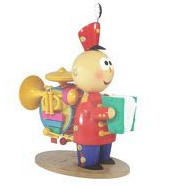 T時報出版編號書名出版社T0001被子(1)時報出版T0002被子(2)時報出版T0004十二星座愛情迷宮時報出版T0005十二星座休閒減壓術時報出版T0010達文西密碼時報出版T0011廚房時報出版T0014蘇西的世界時報出版T0016天使與魔鬼時報出版T0017大騙局時報出版T0018東京鐵塔時報出版T0019ㄧ年甲班34號時報出版T0026成長-發現最好的自己時報出版T0030孩子你慢慢來時報出版T0032霜冷長河時報出版T0034走到人生邊上時報出版T44曠世傑作的秘密時報出版T47小王子時報出版T51智者的低語-老子說時報出版T56自然的簫聲-莊子說時報出版T63生命咖啡館時報出版T66你是職場mvp時報出版T72SQ Social Intelligence時報出版T73學校沒有教的學習秘訣時報出版T74學校沒有教的考試秘訣時報出版T75Life2.0我的樂活人生時報出版T76蛋白質女孩時報出版T77孫安迪之免疫處方時報出版T78告別氣喘與過敏時報出版T82台灣的世界級時報出版T84目送時報出版T85請用文明說服我時報出版T86快樂的50種方法時報出版T87真愛旅程時報出版T88告白時報出版T88.1告白時報出版T90噗浪玩出大生意時報出版T91父母的保存期限，只有10年時報出版T921Q84-BOOK1時報出版T92.11Q84-BOOK2時報出版T93在荒島上遇見狄更斯時報出版T94100個即將消失的地方時報出版T95演活自己，就是頂尖時報出版T96酥油時報出版T97蝸牛食堂時報出版T98生命CEO 讓人生曲線永遠上升時報出版T99生命的第二個機會時報出版T100300%的幸福時報出版T101不愛為何不早說時報出版T102你遇見的，都是貴人時報出版T103不寂寞，也不愛情時報出版